Name __________________________	  Two Point Activity 24. Create a Matrix to compare two or more elements of WWI.  (Handout)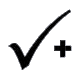 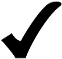 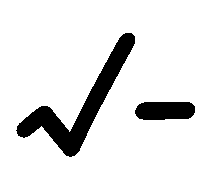 Things to analyzeCharacteristics Characteristics Characteristics Characteristics Characteristics Characteristics Characteristics 